Solubility and the Solution Process: The solid dissolves rapidly at first, but as the solution approaches saturation the net rate of dissolution decreases since the process is in dynamic equilibrium.  Once at equilibrium, the amount of solute does not change with time.  At equilibrium- rate of dissolution = rate of solution.Solubility Thermodynamics: The Gibbs Free Energy of Mixing- ΔG = ΔH – T.ΔSWhere ΔG= Gibbs Free Energy of Mixing, ΔH = enthalpy (energy, heat), ΔS = entropy (disorder), T = temperature.  The entropy of mixing favours complete miscibility of all components.  Enthalpy- balance of the:o Drug-drug interactions (D-D) (cohesive forces). o Solvent-solvent interactions (S-S) (cohesive forces).o Drug-solvent interactions D-S (adhesive forces).  ΔH is sometimes negative, and sometimes positive, as it is a sum of the following:o S-S – energy required to break weak bonds between solvent molecules. o D-D – energy required to break intermolecular bonds between the solute molecules. o D-S – ΔH is negative since bonds are formed between the species. Intermolecular forces are important in determining the solubility of a substance as ‘like’ intermolecules forces for solute and solvent will make the solute soluble in the solvent.   ΔG must be negative for a solution to form. (ΔG - = stable system, + = unstable system)ΔH should be minimal. ΔS should be maximal (increases stability)Clinical Relevance of Solubility: Solubility can affect bioavailability and therapeutic response.  Need enough drug in solution to reach concentrations that are therapeutically meaningful.  Stability of drug.  Formulated drug product disintegrates into dispersed drug particles, which undergo dissolution into solubilised drug which passes a membrane (must be permeable to drug) and is absorbed. Increasing no. drugs BCS Class II and IV (poorly soluble drugs). 90% and higher = high permeability. Below 90% - low permeability. API = Active Pharmaceutical Ingredient, NCE= New Chemical Entity (still in developmental stages).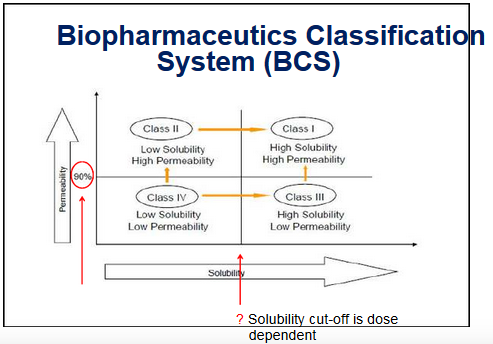 Measurement of Solubility:N.B. –  The solvent and solute must be pure.  A saturated solution must be obtained before any solution is removed for analysis. Clinical Relevance of Solubility: Solubility can affect bioavailability and therapeutic response.  Need enough drug in solution to reach concentrations that are therapeutically meaningful.  Stability of drug.  Formulated drug product disintegrates into dispersed drug particles, which undergo dissolution into solubilised drug which passes a membrane (must be permeable to drug) and is absorbed. Increasing no. drugs BCS Class II and IV (poorly soluble drugs). 90% and higher = high permeability. Below 90% - low permeability. API = Active Pharmaceutical Ingredient, NCE= New Chemical Entity (still in developmental stages).